Fotodokumentation:Lass es glitzern – Kristalle züchten aus KochsalzName Schüler/in:
Name Lehrer/in:
Name Schule: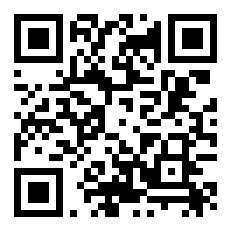 https://banerji-lab.com/labhome/
(Experiment 14, Variante 1)
Bildbeschreibung (1-2 Zeilen)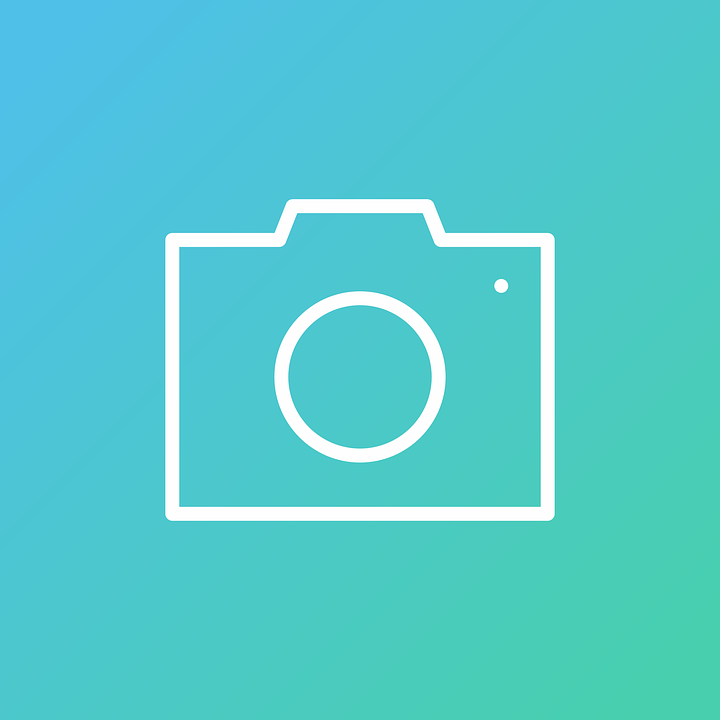 
Bildbeschreibung (1-2 Zeilen)
Bildbeschreibung (1-2 Zeilen)
Bildbeschreibung (1-2 Zeilen)SicherheitshinweiseVorsicht mit heißem WasserAufgaben für die Durchführung des Experimentes:Notiere die Geräte und Chemikalien, die Du für Dein Experiment benötigst.Skizziere oder fotografiere den Versuchsaufbau und füge ihn in das vorgegebene Feld ein.Ergänze den Lückentext zur Durchführung mithilfe des Videos.Führe das Experiment durch und beobachte dabei genau.Fülle im Anschluss die erste Beobachtung für Tag 0 aus.Lasse Deine Salzlösung einige Tage stehen und ergänze täglich Deine Beobachtung in das Kristalltagebuch.Aufgaben für die Durchführung des Experimentes:Notiere die Geräte und Chemikalien, die Du für Dein Experiment benötigst.Skizziere oder fotografiere den Versuchsaufbau und füge ihn in das vorgegebene Feld ein.Ergänze den Lückentext zur Durchführung mithilfe des Videos.Führe das Experiment durch und beobachte dabei genau.Fülle im Anschluss die erste Beobachtung für Tag 0 aus.Lasse Deine Salzlösung einige Tage stehen und ergänze täglich Deine Beobachtung in das Kristalltagebuch.Geräte und ChemikalienSkizzeDurchführung:__________ wird in einem Wasserkocher aufgekocht und in ein _______________ gefüllt.In das mit heißem Wasser gefüllte Glas wird nun nach und nach ____________ hinzugefügt und mit einem Löffel _____________. Dies wird so lange wiederholt, bis sich ein _____________ bildet. Die Lösung ist nun gesättigt. Dies bedeutet, dass kein weiteres Salz mehr im Wasser gelöst werden kann.Anschließend wird ein Teil der Salzlösung in ein kleineres Gefäß ___________, ohne den _____________ zu bewegen. Dies wird auch als Dekantieren bezeichnet.Danach wird ein _____________ an einen Stift geknotet und so über das große Glas gelegt, dass der Faden in der ______________ hängt. Der Faden darf dabei das Glas jedoch nicht berühren.Beide Gefäße werden an einen ___________ Ort gestellt und regelmäßig über mehrere Tage ______________.Durchführung:__________ wird in einem Wasserkocher aufgekocht und in ein _______________ gefüllt.In das mit heißem Wasser gefüllte Glas wird nun nach und nach ____________ hinzugefügt und mit einem Löffel _____________. Dies wird so lange wiederholt, bis sich ein _____________ bildet. Die Lösung ist nun gesättigt. Dies bedeutet, dass kein weiteres Salz mehr im Wasser gelöst werden kann.Anschließend wird ein Teil der Salzlösung in ein kleineres Gefäß ___________, ohne den _____________ zu bewegen. Dies wird auch als Dekantieren bezeichnet.Danach wird ein _____________ an einen Stift geknotet und so über das große Glas gelegt, dass der Faden in der ______________ hängt. Der Faden darf dabei das Glas jedoch nicht berühren.Beide Gefäße werden an einen ___________ Ort gestellt und regelmäßig über mehrere Tage ______________.Beobachtung – Kristalltagebuch:Tag 0: Ansetzen der Salzlösung:Tag 1:Tag 2:Tag 3:Tag 4:Tag 5:Tag 6:Beobachtung – Kristalltagebuch:Tag 0: Ansetzen der Salzlösung:Tag 1:Tag 2:Tag 3:Tag 4:Tag 5:Tag 6:Aufgaben für die Auswertung des Experimentes:Bestimme die geometrische Form Deiner Kristalle und zeichne sie.Kreuze die richtige Erklärung für einen Kristall an. Beschreibe mit Deinen eigenen Worten, wie die Kristalle in der Lösung entstehen. Zeichne im Teilchenmodell, wie sich die Salzteilchen zu einem Kristall anordnen.  Miss mit einem Lineal die Kantenlänge deiner Kristalle aus und stelle eine Vermutung auf, wieso manche Kristalle besonders groß werden. Hinweis: Kannst Du Unterschiede in der Größe der Öffnung deiner beiden Behälter erkennen?Auswertung:1) 2) Ein Kristall ist….ein großes gleichmäßiges Molekül.aus vielen kleinen Bausteinen in einer regelmäßigen Struktur aufgebaut.aus vielen kleinen Bausteinen in einer zufälligen Anordnung aufgebaut.3) 4) 5)  